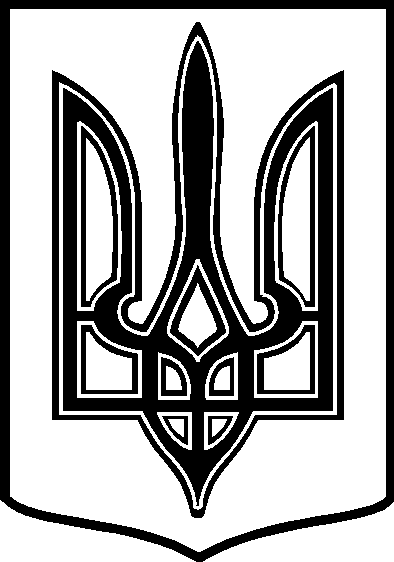 ТАРТАЦЬКА СІЛЬСЬКА РАДА ЧЕЧЕЛЬНИЦЬКОГО РАЙОНУ ВІННИЦЬКОЇ ОБЛАСТІ24805  с. ТАРТАКЧЕЧЕЛЬНИЦЬКОГО РАЙОНУ  ВІННИЦЬКОЇ ОБЛАСТІВул.. Підгаєцького , 222 _тел.:2-22-42,2-81-17                                                      Розпорядження  № 8/02-09 від  18 липня  2016 рокуПро скликання  8  сесії 7 скликання Тартацької сільської ради .Керуючись вимогами п.1 ст.42 Закону  України « Про місцеве самоврядування в Україні», ст.4 Закону України « Про статус депутатів місцевих рад»  Скликати  12 серпня  2016  року  8  сесію 7 скликання  Тартацької сільської ради  о 10 годині в приміщення Тартацької сільської ради з порядком денним :    Про  передачу коштів на здійснення видатків місцевих   бюджетів  , що не враховуються при  визначенні міжбюджетних трансфертів до   районного бюджету та внесення змін до Програми « Розвиток культури , духовності та  туризму » Тартацької сільської ради на 2016 рік       2..Про внесення змін до сільського бюджету на 2016 рік .     3.Про затвердження  допорогового ліміту державних  закупівель  .     4.Про затвердження розпоряджень  сільського голови .     5. Про передачу безкоштовно у власність земельних ділянок та затвердження технічних          документацій із землеустрою щодо встановлення меж земельних ділянок в натурі ( на          місцевості)   .       6. Про надання дозволу на виготовлення  технічних  документацій із землеустрою щодо           встановлення  ( відновлення)  меж земельних ділянок в натурі ( на місцевості) для          оформлення   права власності .  Сільський голова :                                                   В.В. Демченко  